SOUTH WESTERN HIGH SCHOOLJOB AND VOLUNTEER FAIRTUESDAY, APRIL 23, 8:30 AM-1:00 PMEmployers and Community Agency RepresentativesAre you seeking summer employees, volunteers, or those about to graduate from High School who can work full time?This is your opportunity to speak to over 1200 students from South Western High School.  Various classes will rotate throughout the fair.  We will provide the tables.   There is no cost to participate.  To reserve a spot -call or email Lisa Dennis, SWHS Career Counselor by April 16 at 717-632-2548, ext. 21913 or lisa_dennis@southwesternsd.org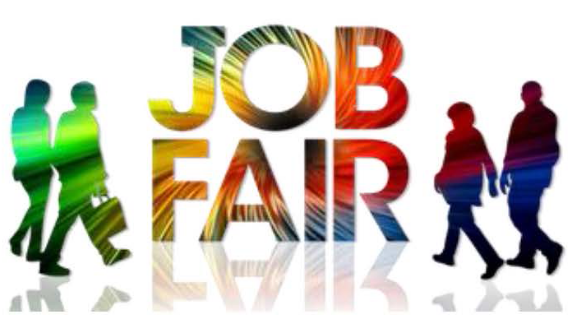 